Zał. 2 do Regulaminu Konkursu – WZÓR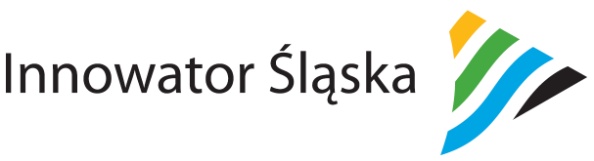 Gliwice, dn ..................... 2018 r.NAZWA I ADRES LAUREATA..........................................UPOWAŻNIENIEDziałając w oparciu o § 10 ust.1 lit. f  Regulaminu konkursu Innowator Śląska 2017 z dnia..................... 2018 r. informujemy, iż ..................... uzyskuje prawo 
do korzystania z logotypu konkursu w zakresie oznaczania swoich towarów i usług 
oraz w celach promocyjno-marketingowych przez okres dwóch lat od daty ogłoszenia wyników konkursu.Potwierdzeniem prawa do używania logotypu konkursu jest uzyskanie dyplomu „Innowator Śląska 2017” oraz niniejszego pisemnego upoważnienia.Korzystający z logotypu konkursu nie może nikomu udzielać jakichkolwiek zezwoleń na używanie znaku, względnie wykorzystanie jego elementów bez zgody właściciela.Logotyp konkursu przekazujemy w załączonych materiałach.Z wyrazami szacunku	,